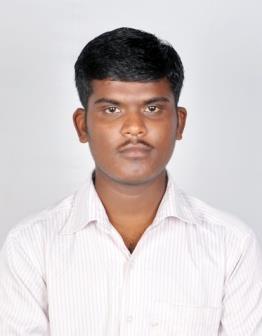 ARUNARUN.324806@2freemail.com 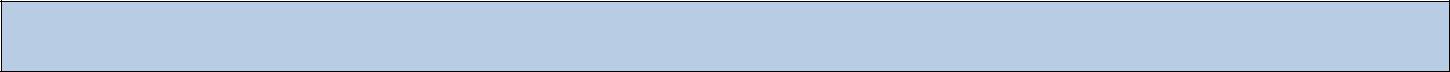 Career ObjectiveIntend to build a career in leading corporate of hi-tech environment with committed & dedicated people, which will help me to explore myself fully and realize my potential while willing to work as a player in challenging and creative EnvironmentSummary of ExperienceFROM APRIL 2014 TO SEPTEMBER 2015Job Roles and Responsibilities:GRADUATE	ENGINEER	TRAINEE	in Woory Automotive India Pvt. Ltd,Chennai,India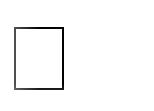 Preparation of Electrical procedures for installation test & commissioning.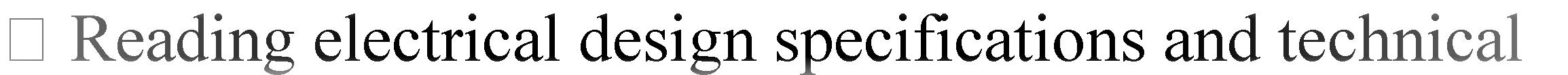 drawings.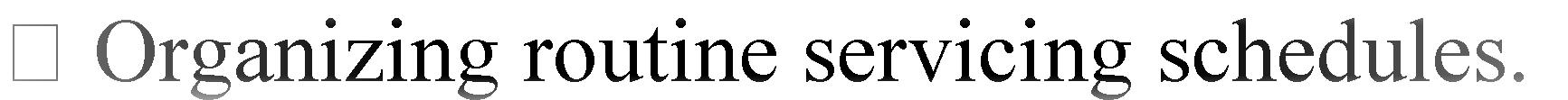 FROM OCTOBER 2015 TO OCTOBER 2016Job Roles and Responsibilities:Interior Engineer in Shapoorji Pallonji Mideast(L.L.C), DubaiRCP Checking & Rectifies the ProblemsChecking of floorbox installation and  GI conduitingManpower Allocating & checking of General Arrangement planpreparing for electrical and plumbing works and executeReview and analyze all MEP drawingCoordinate between MEP & ID worksTo preparation for the setting out MEP services ex; floor box, socket & switches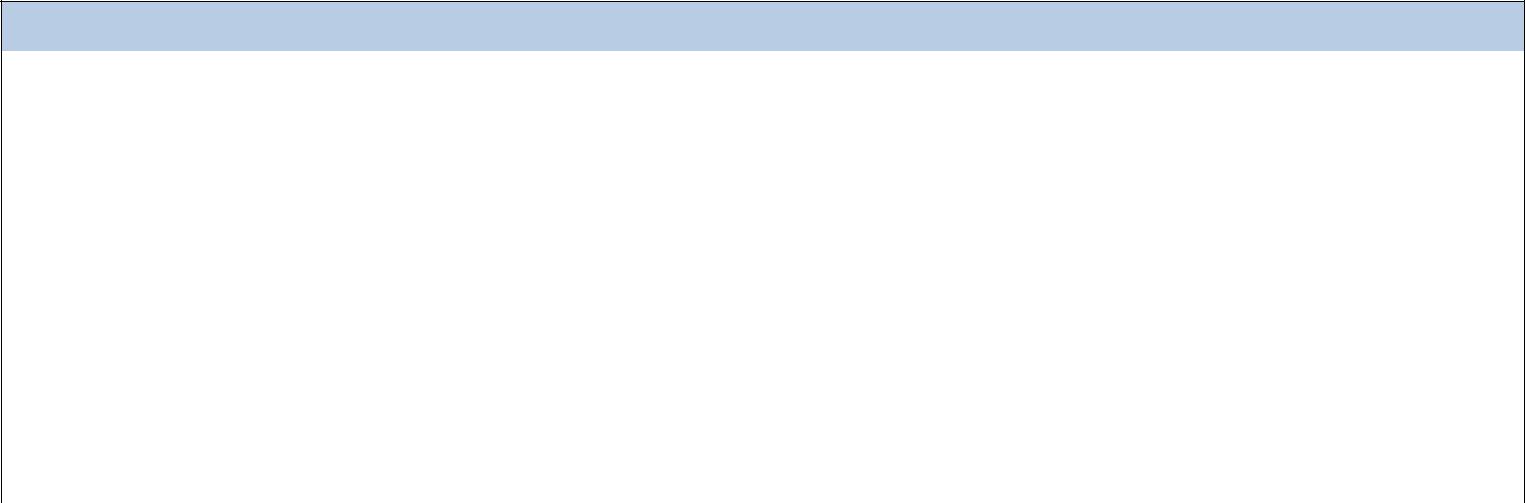 Educational QualificationPROJECT SUMMARY:PROJECT TITLE:“SMART INTEGRATED CIRCUIT AND SYSTEM DESIGN FORRENEWABLE ENERGY HARVESTERS”SOFTWARE USED	:	MATLAB (SIMULATION)DESCRIPTION	:The most common renewable energy sources are solar and wind power. However, the output power of solar panels and wind turbines is always affected by environmental factors, such as the irradiance, temperature, and wind speed, meaning that they are often too unstable for many practical applications. Therefore, many maximum power point tracking (MPPT) algorithms have been proposed to minimize these problems. A similar MPPT controller can also be employed in wind energy systems Because of the variable output characteristics of renewable energy source.A smart integrated circuit (IC) and system is proposed for renewable energy harvester designs. In this design, an 8-bit microcontroller chip is used to sense the voltages and currents of a solar panel, wind turbine, and battery into digital output values. These output values are calculated in the microcontroller chip to build the MPPT algorithm. A smart charger IC is then designed to follow the microcontroller’s output command to control the solar panel orthe wind turbine at the MPP (Maximum Power Point), as well as to charge the battery at an effective mode with the proposed power converter.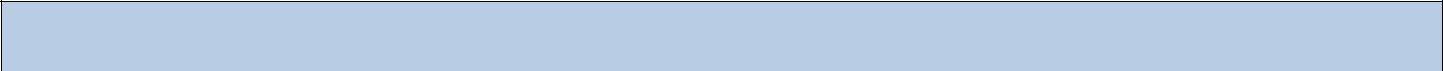 IndustrialVisit“THERMAL POWER STATION” situated at Mettur in the year 2012.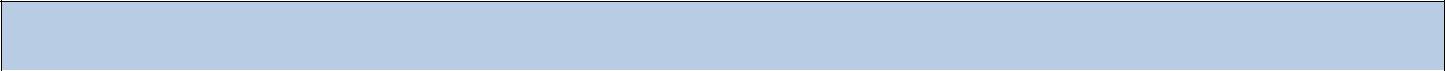 Areas of InterestPower ElectronicsMS Office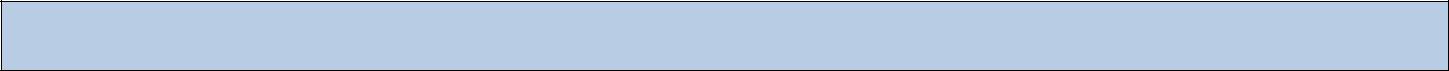 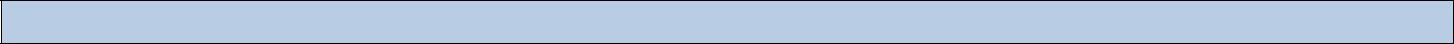 DeclarationI hereby genuinely declare that all the above-furnished details are true to the best of my knowledge and belief.QualificationInstitutionUniversity/BoardYear of% ofQualificationInstitutionUniversity/BoardPassingMarks/CGPAPassingMarks/CGPAB.E.(EEE)M.A.M College of Engineering andAnna University201465TechnologySt Peter higher secondaryState board201078HSCsSchool,Viragalur,TrichyState board201078HSCsSchool,Viragalur,TrichySt Therasa’s high school,State board200883SSLCkonalai,TrichyState board200883SSLCkonalai,Trichy